Publicado en Santa Cruz de Tenerife el 23/11/2018 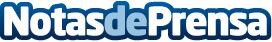 Canarias se posiciona en la UE como inversión segura para entidades que deseen tributar al 4% en SociedadesLa Zona Especial Canaria (ZEC) se posiciona en el mercado de la Unión Europea como inversión segura para entidades que deseen tributar al 4% en el Impuesto de SociedadesDatos de contacto:BoschMorera Abogados627058460Nota de prensa publicada en: https://www.notasdeprensa.es/canarias-se-posiciona-en-la-ue-como-inversion Categorias: Derecho Finanzas Canarias Turismo http://www.notasdeprensa.es